Dates for this coming term:Falcons’ Class Assembly ~ Tuesday 14th November 15:00-15:25.Doves’ Class Assembly ~ Tuesday 21st November 15:00-15:25Owls’ Class Assembly ~ Tuesday 28th November 15:00-15:252nd Parent Forum ~ Monday 4th December.  18:00-19:00.  So far topics to be discussed are our Mixed Age Classes and our Music provision.  Please use the link to register your interest and a topic you would like to be discussed. https://docs.google.com/forms/d/e/1FAIpQLScU90ePbIA-n_yhpoPrfukebNL9eSKUYDeeyrvkK8ELSy1Y2Q/viewformFriday 8th December ~14:30-15:30. Open afternoon to share how we carry out Guided Reading sessions in school.  Little Chicks’ and Ducklings’ Nativities ~ Tuesday 12th December at 09:30, 14:00 and Wednesday 13th December at 09:30Years One and Two Christmas Productions ~ Thursday 14th December at 14:00, 18:00 and Friday 15th December at 09:30.Christmas Lunch will take place on the 19th December. Christmas Candlelit Carol Service ~ 19th December from 18:00 at Rossall Chapel.  All families are welcome.  Please use the link to register your interest to help us with accommodating us all.https://docs.google.com/forms/d/e/1FAIpQLSdITf9XpA8ncNF7XPB6-apW6xTp1lCkYqE_YeLuWZ5gTh14zw/viewformChristmas Market ~ Thursday 21st December at 15:00 -17:00 in our large playground.End of Term Friday 22nd December at 14:30.  Please keep looking at the dates section as we will be adding information.Any amendments will be highlighted in red.We have had a super start back although incredibly busy.  We thank all those that were able to the parents’ evenings this week and hope that you found it a useful experience to find out more about your child’s learning.  A few years ago, we carried out some work with schools from across Europe; learning about the techniques and methods applied in their teaching.  This week the Spanish teachers have returned to continue their observations of our teaching to apply when they return home.  They have seen a lot of good practice and have enthused over the attitudes displayed by our children towards their learning.  We have also had another visitor working in school.  The children in Doves, Owls and Kestrels have enjoyed working with our local author Dan Worsley this week to further develop their writing skills.  We are fortunate to have this talent living just across from our school where his enthusiasm for writing is tangible and I am sure that this will have a positive impact on our children.  Dan has really enjoyed working in our school; finding the children to be a pleasure to work with.  As always you can look on our website to see photos of all that the children are participating in.Thank you so much for supporting our Non-Uniform day with the incentive for collecting bulbs for our school garden.  We have been overwhelmed with the support and will enjoy bulb planting over the next few weeks.  Rev Hannah Boyd was equally delighted with the support shown with the items brought in for our harvest assembly.  The children really enjoyed the assembly this week and were able to appreciate that they have been able to help others.  Next Friday’s assembly will be for our star writers and mathematician of the half term so please look out for a secret text invite.  If you cannot come out of work to attend, please do not worry as we will take photographs to share on the website.Our older pupils are enjoying learning about World War 2 and tonight there is a section on Granada TV reports that they may enjoy watching at 6pm tonight.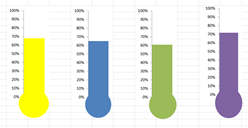 If you haven’t already please could you make your trip payments via parent pay or cheque?Ducklings ~ £20 contribution per childParrots, Herons and Robins  ~ £22 contribution per childKestrels, Doves and Owls ~ £24 contribution per childFalcons, Hawks and Eagles ~ £30 contribution per child https://www.parentpay.com/public/client/security/#/login or pay via a cheque.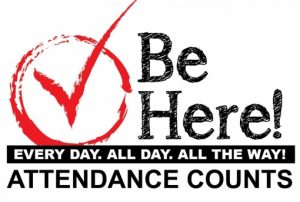 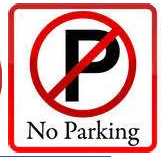 Thank you for all your continued support for all that takes place inside and beyond school and hope you each enjoy a lovely half term break.Susan McGrathHeadteacher.Yellow Ducklings
99% with 0 latesBrown Ducklings
99% with 0 latesParrots91% with 2 latesHerons
95% with 0 latesRobins 
94% with 1 lateOwls
97%  with 1 lateKestrels
99% with 0 latesDoves 
97% with 1 lateFalcons
99% with 1 lateHawks
100% with 2 latesEagles
96% with 0 latesWell done to those for making it to school every day on time!